COMMUNITY CARE & EDUCATION NURSE, L.P.N. NURSE PRACTITIONER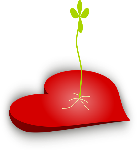 Kapawe’no First Nation, Grouard, AlbertaHERE WE GROW AGAIN……  Are you intrigued by a caring community, welcoming people, big northern skies, extra-long summer nights and countless ways to enjoy life? If so, Kapawe’no First Nation is seeking a positive, motivated, warm and caring individual to fill the position of Community Care & Education Nurse, L.P.N . Nurse practitioner. The ideal candidate thrives in a team environment, leads with humility, loves empowering others, and brings previous experience leading and developing programs and supporting adults and community; Our ideal candidate will have a cheerful disposition – enjoy working with and teaching people; knowledge of First Nations culture or be willing to adapt and learn the culture and structures specific to Kapawe’no First Nation. Reporting to the Health Manager, the Community Care & Education nurse is responsible for leading the planning, development, implementation and evaluation of health promotion and disease prevention programming for adults and their families living in the community;  to educate and teach people about behaviors that promote wellness and inform and link people to available healthcare supports, programs and services; serve the community in a variety of ways, using health-focused strategies to improve the well-being of individuals, families and community; providing inspirational experiences, activities and initiatives; nurturing personal relationships, one person and one family at a time.  WHY WORK WITH US?We are rebuilding our Health Team; growing to meet the needs of our community and flexible in listening to your ideal workday/ weekWe offer a workplace with a team focused conceptWe share your love of a simpler lifestyle, sense of adventure and spirit of independenceWe offer a competitive salary, benefits and pensionIf you’re still reading, let’s talk about it!         Please apply via email to Health@kapaweno.caPROFFESSIONAL REQUIREMENTSSkills and Qualifications:Graduation from an accredited school of nursing, Licensed Practical Nurse.  Current registration with C.L.P.N.A.A minimum of three years of experience in Public Health / Community Health Nursing is preferred.  Five years’ experience in acute care may be considered as a minimum.Experience in Home Care nursingExcellent and effective decision-making skills, oral and written skills, assessment skills, interpersonal skills, organizational skills, teaching skills and supervisory skills are required.Ability to work independently and as a part of a team with other care providers.Willing, capable and flexible in working to meet the needs of the health department.Demonstrated knowledge and understanding of indigenous health care concerns and issuesCurrent Level C Cardiopulmonary Resuscitation (CPR), Standard First Aid & Automated External Defibrillator (AED) certificates.Inoculant Certification – First Nations & Inuit Health BranchDemonstrated fluency in data base and clinical computer programs used for managing client eFiles.  Eg. CHIP, CARE, Inter-RAI, NetcareCommunity Based Naloxone certificationMotivated, reliable, dependable and organized - eager to learn;cheerful disposition – enjoys working with and speaking with people;Ability to communicate and effectively build relationships with people;Ability to multi-task and think on your feetAbility to accept responsibility and demonstrate accountability;Ability to work both independently and as a team player.Additional requirements / conditions:Record of vaccination – includes proof of double covid-19 vaccinationCriminal record check, including vulnerable sector checkChild Welfare Information System CheckOath of Confidentiality, signed by a Commissioner of OathsPossess valid driver’s license and own or access to a vehicle;Willingness and ability to work flexible schedule - after hours and/or weekends when required;Ability to speak and/or understand the Cree language is considered an asset.Ability to pass drug testing and be fit for dutyWe thank all candidates for their interest; only candidates selected to advance in our recruitment process will be contacted.Job Type: Full-time, part time will be considered     Please apply via email to health@kapaweno.ca